INDICAÇÃO Nº 3406/2018Sugere ao Poder Executivo Municipal, e aos órgãos competentes, proceda com estudos para a retirada da mureta e dos mastros da EMEFEI Profª Purificacion S. Fonseca, localizado na Rua Rio Claro, 330 – Jd. Monte Líbano;Excelentíssimo Senhor Prefeito Municipal,   Nos termos do Art. 108 do Regimento Interno desta Casa de Leis, dirijo-me a Vossa Excelência para sugerir que, por intermédio do Setor competente, proceda com estudos para a retirada da mureta e mastros da EMEFEI Profª Purificacion S. Fonseca, localizado na Rua Rio Claro, 330 – Jd. Monte Líbano.Justificativa:Em visita “in loco”, constatamos que existe uma mureta com tijolos vazados, o qual já está deteriorado e com ausência de tijolos. As crianças sobem nesse muro, encaixando seus pés nestes tijolos vazados, este local não oferece segurança, além de não ser utilizado pela unidade.O mesmo acontece com o mastro que não é utilizado pela escola,  e que já está com ferrugem e seria apropriado a retirada do mesmo.Plenário “Dr. Tancredo Neves”, 30 de Maio de 2018.Marcos Antonio Rosado Marçal“Marcos Rosado”-vereador-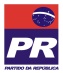 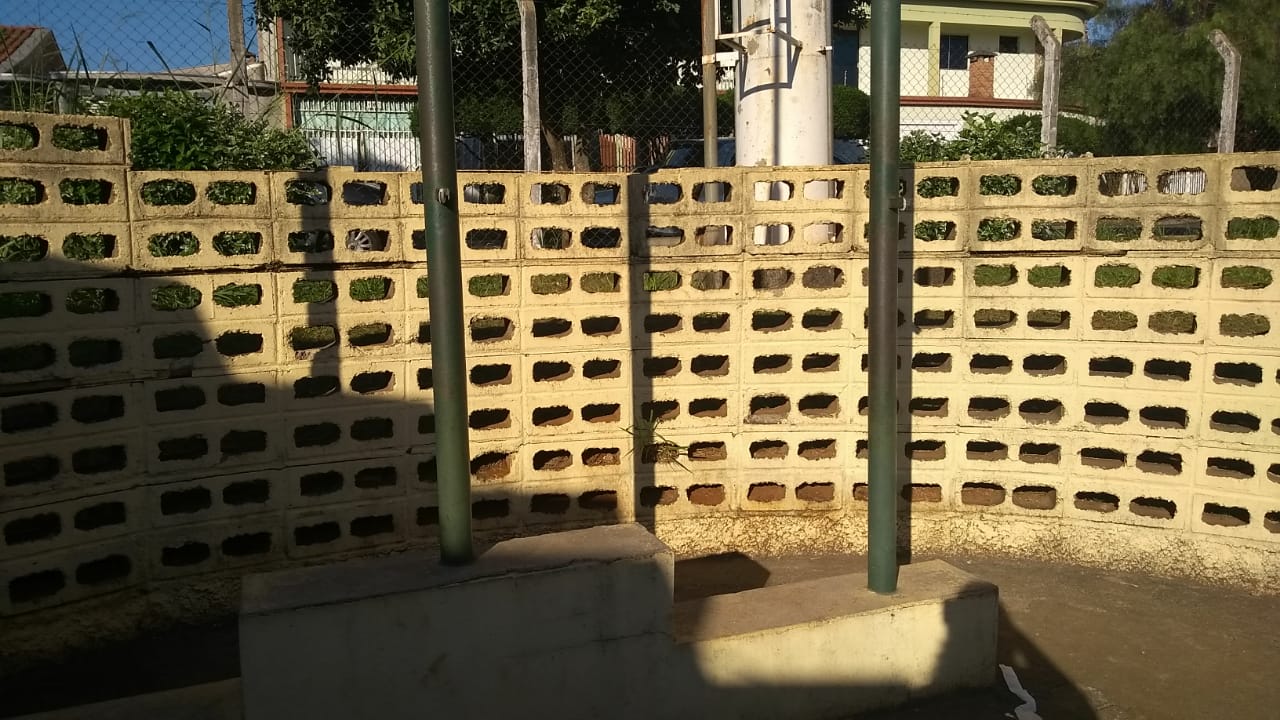 